Перечень документов для обучения с последующей аттестациейЗаявление о вступлении в Действительные члены Ассоциации СПДБА ЦЧР» (Приложение №1 к Положению о членстве в Институте профессиональных бухгалтеров и аудиторов центрально-черноземного регионаАнкета Действительного члена  (Кандидата) Ассоциации СПДБА ЦЧР (Приложение № 2 к Положению о членстве в Институте профессиональных бухгалтеров и аудиторов центрально-черноземного региона)Заявление  в Институт профессиональных бухгалтеров и аудиторов России (Приложение № 1 к Положению о членстве в Институте профессиональных бухгалтеров и аудиторов России)Заявление на аттестацию (Приложение №1 к Положению об аттестации)Надлежаще оформленные копии документов, подтверждающие образование и наличие необходимого опыта практической работы:- 2 экз. копии диплома (аттестата) об образовании с приложением ,+ при наличии документа о дополнительном профессиональном образовании по специальным программам -(1 экз.копии);- 1 экз. справки с места работы, которая должна содержать информацию о том, что должность претендента связана с ведением бухгалтерского учета, составлением бухгалтерской (финансовой) отчетности, либо аудиторской деятельностью либо деятельностью в области финансов и кредита, а так же ФИО, наименование должности, номер приказа и дату принятия/увольнения на (с) работу(ы).  Оформляется на фирменном бланке предприятия (организации);- 1 экз. копии трудовой книжки (или: выписка из трудовой книжки, копия вкладыша в трудовую книжку), содержащая записи о трудовой деятельности в соответствующих должностях за последние 7-мь лет, заверенные на каждом листе уполномоченным должностным лицом с расшифровкой подписи (ФИО), должности и указанием даты заверения и печатью организации;  Прочие дополнительные документы: 2 экз. копии свидетельства о смене фамилии (при разночтении в документах); копии документов по 1 экз об оплате вступительных членских взносов – после произведения оплаты можно направить по электронной почте: ipbcchr@mail.ru ; 2 экз. копии паспорта (страницы, содержащие данные о выдаче паспорта, ф. и. о., дате рождения и постоянной регистрации по месту жительства); фотографии (3×4 без уголка цветные, матовые) - 3 шт.;Примечание:   При заполнении заявлений и анкет даты просим не ставить (при сдаче документов).Документы претендента должны быть оформлены на одну фамилию. При несоответствии фамилии в документах предоставляется ксерокопия документа об изменении фамилии (см. п.11 данного Перечня).		ОБЯЗАТЕЛЬНО УКАЗАТЬ АДРЕС ЭЛЕКТРОННОЙ ПОЧТЫ (лучше личный) во всех заявлениях, т.к. все уведомления и прочая информация будут направляться Вам на электронную почту, которую Вы укажете.                                         Ассоциация содействия профессиональной деятельности 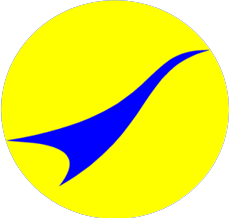 бухгалтеров и аудиторов  Центрально-Черноземного региона  (Ассоциация СПДБА ЦЧР)398902, г. Липецк, ул.Ангарская, д.23а, помещение 3                                                                                                                                 т. 8 (4742) 55-92-12,   e-mail: ipbcchr@mail.ru                                            Ассоциация содействия профессиональной деятельности бухгалтеров и аудиторов  Центрально-Черноземного региона  (Ассоциация СПДБА ЦЧР)398902, г. Липецк, ул.Ангарская, д.23а, помещение 3                                                                                                                                 т. 8 (4742) 55-92-12,   e-mail: ipbcchr@mail.ru   